Решение по гражданскому делу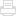 Информация по делуДело №2-5740/2016Р Е Ш Е Н И ЕИМЕНЕМ РОССИЙСКОЙ ФЕДЕРАЦИИ10 ноября 2016 годаг.Пушкино Московская областьПушкинский городской суд Московской областив составе:председательствующего судьи Чуткиной Ю.Р.при секретаре Новиковой А.В.,рассмотрев в открытом судебном заседании гражданское дело по иску ФИО к ФИО о признании утратившим право пользования жилым помещением, снятии с регистрационного учета,УСТАНОВИЛ:Истец обратилась в суд с иском к ответчику о признании утратившим право пользования жилым помещением, расположенным по адресу: <адрес>, мкр.Мамонтовка, <адрес>, снятии с регистрационного учета по указанному адресу.В обоснование иска указано, что истцу на праве собственности принадлежит квартира по вышеназванному адресу; в настоящее время в данном жилом помещении зарегистрированы истец и её сын ФИО Ответчик в спорном жилом помещении не проживает с 1997 года. Регистрация ответчика в спорном жилом помещении ограничивает истца в праве владения, пользования и распоряжения им. Ответчик бремя расходов по содержанию жилого помещения не несет, его личных вещей в доме не имеется, попыток вселения в спорное жилое помещение на протяжении длительного времени не предпринимал.Истец ФИО и ФИО. ФИО, допущенные к участию в деле в порядке ч.6 ст.53 ГПК РФ к участию в деле в качестве представителей истца, в судебном заседании исковые требования и обстоятельства, изложенные в заявлении, поддержали, просила иск удовлетворить.Ответчик ФИО в судебное заседание не явился, о дне и времени слушания дела извещен надлежащим образом, суду представлено заявление, согласно которому ответчик просит рассмотреть дело в его отсутствие, возражений относительно заявленных требований не заявил.Выслушав истца, представителей истца, исследовав материалы дела, суд полагает иск подлежит удовлетворению по следующим основаниям.Судом установлено, что истцу на праве собственности принадлежит квартира по адресу: <адрес>, мкр.Мамонтовка, <адрес>, что подтверждается свидетельством о государственной регистрации права.Согласно выписке из домовой книги, в спорной квартире зарегистрированы ФИО и ФИОКак следует из пояснений истца с 1997 года ответчик в спорном жилом помещении не проживает, оплату коммунальных услуг не производит, его личных вещей в квартире имеется, попыток вселения в спорное жилое помещение на протяжении длительного времени не предпринимал.Доказательств, опровергающих данные обстоятельства в порядке ст.56 ГПК РФ, ответчиком, извещенном о судебном разбирательстве настоящего гражданского дела надлежащим образом, не представлены.Как установлено п. 1 ст. 10 ЖК РФ, жилищные права и обязанности возникают из договоров и иных сделок, предусмотренных федеральным законом.В силу положений ст. ст. 288, 304 ГК РФ, ст. 30 ЖК РФ собственник осуществляет право владения, пользования и распоряжения принадлежащим ему жилым помещением в соответствии с его назначением и вправе требовать устранения всяких нарушений его владения, в том числе не связанных с лишением владения.Части 2 и 3 ст.30 ЖК РФ предусматривают, что собственник жилого помещения вправе предоставить во владение и (или) в пользование принадлежащее ему на праве собственности жилое помещение гражданину на основании договора найма, договора безвозмездного пользования или на ином законном основании, а также юридическому лицу на основании договора аренды или на ином законном основании с учетом требований, установленных гражданским законодательством, настоящим Кодексом.Суд учитывает то обстоятельство, что не проживание ответчика в спорном жилом помещении свидетельствует о наличии у ФИО иного постоянного места жительства, соглашение о порядке пользования спорной квартирой стороны не заключали. Доказательств обратного ответчиком не представлено.Оценив в порядке ст. 67 ГПК РФ в совокупности представленные доказательства, суд приходит к выводу об удовлетворении заявленного истцом требования о признании ответчика утратившим право пользования спорным жилым помещением.Разрешая требование истца о снятии ответчика с регистрационного учета, суд принимает во внимание следующее.В силу п.п. «е» п.31 Правил регистрации и снятия граждан РФ с регистрационного учета по месту пребывания и месту жительства в пределах РФ граждане снимаются с регистрационного учета по месту жительства в случае признания утратившим права пользования жилым помещением.Статьей 7 ФЗ РФ «О праве граждан на свободу передвижения, выбор места пребывания и жительства в пределах РФ» снятие граждан с регистрационного учета производится либо по личному заявления, либо по решению суда.Поскольку исковое требование о признании ответчика утратившим право пользования жилым помещением удовлетворено, ФИО подлежит снятию с регистрационного учета по адресу спорного жилого помещения.Оценив доказательства в порядке ст. 67 ГПК РФ, суд приходит к выводу об удовлетворении иска в полном объеме.Руководствуясь ст. ст. 194-198 ГПК РФ, судр е ш и л:Иск ФИО к ФИО о признании утратившим право пользования жилым помещением, снятии с регистрационного учета удовлетворить.Признать ФИО, <дата> года рождения, утратившим право пользования жилым помещением по адресу: <адрес>, мкр.Мамонтовка, <адрес>.Настоящее решение является основанием для снятия ФИО с регистрационного учета по адресу: <адрес>, мкр.Мамонтовка, <адрес>.Решение может быть обжаловано в Московский областной суд через Пушкинский городской суд в течение месяца со дня принятия решения судом в окончательной форме – 21.11.2016г.Судья: